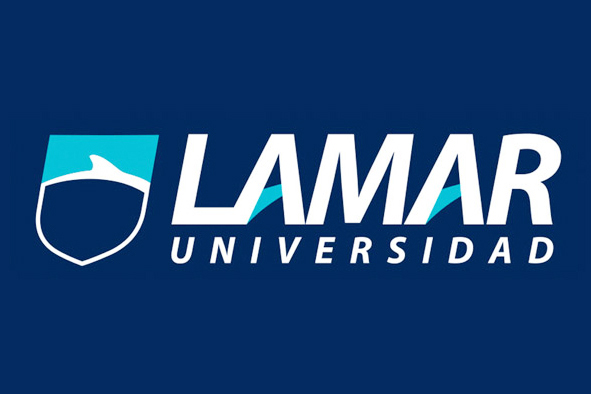 ADMINISTRACION DE CONGRESOS, CONVENCIONES Y EXPOCISIONESMayra Fabiola Avelar ArellanoLTU770	Grupos y Convenciones es un departamento que se encarga de las actividades asociadas a la realización de congresos, convenciones y/ viajes incentivos, etc en el cual tiene las funciones y responsabilidad de coordinar la logística del registro, banquetes o así como las actividades adicionales al objetivo de la reunión, ofrecer actividades alternativas, como muchas otras más. 	En Turismo hay muchas áreas en el cual se encuentra Grupos y Convenciones y en donde los hoteles desenvuelven esta actividad. Algunos hoteles requieren de personal especializado en el cual se encarga de reservar y organizar todo lo relacionado con la utilización de salones para convenciones y material a contratar. Hay una diferencia al hablar de Grupos y Convenciones en un Hotel. Existen los Hoteles Convencionales y los Hoteles todo incluido. Un hotel que maneja grupos y convenciones, desarrolla sus actividades desde hospedaje, transportación, excursiones, programar desayunos, cenas o comidas, fiestas y entre muchas más, en el cual los Hoteles Convencionales, el cliente elige los servicios que él requiera y así se ajusta al presupuesto de cada cliente. Los factores recreativos, culturales, educativos y de información abarcan un área importante en los grupos y convenciones a nivel económico y social. Tiene mucho que ver que los grupos abarquen estas áreas ya que todo tiene que ver con la sociedad. En los grupos y convenciones, siempre tiene un papel importante que viene siendo la sociedad. La sociedad abarca el área cultural, educativos, recreativos e información. 